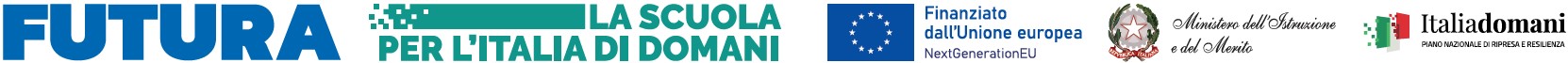 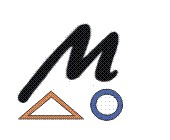 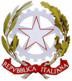 ISTITUTO TECNICO INDUSTRIALE STATALE “E. MAJORANA”Tel. 0818931084 - fax 0818932823 Largo S. Sossio, 7 - 80049 Somma Vesuviana (NA)e-mail: natf15000e@istruzione.it pec: natf15000e@pec.istruzione.itALL.AALLEGATO A) “DOMANDA DI PARTECIPAZIONE”.OGGETTO: AVVISO INTERNO SELEZIONE GRUPPO DI PROGETTO o COLLAUDATORECODICE PROGETTO: ______________________________TITOLO PROGETTO: ______________________________DOMANDA DI PARTECIPAZIONEIl sottoscritto _____________________________________, nato a ___________il__________, C.F. __________________________, residente in ______________________________________, tel _________________ Fax________________, PEO ___________________________________, PEC _______________________________, in qualità di  ________________________________________________________________________________CHIEDEdi partecipare alla selezione prevista dall’Avviso in oggetto per il:ProgettistaSupporto amministrativo(le  istanze sono incompatibili).Allega la seguente documentazione:Curriculum vitae in formato europeo;Autodichiarazione resa ai sensi del D.P.R. 445/2000 ALLEGATO b) “Dichiarazione sostitutiva di atto notorio”, debitamente compilata e sottoscritta prodotta unitamente a copia fotostatica non autenticata di un documento d’identità in corso di validità del sottoscrittore, con firma in originale del dichiarante, attestante l’inesistenza delle cause di esclusione;Dichiarazione di insussistenza di cause di incompatibilità ALLEGATO c).Data _____________________                                                                    Firma                                                                                            _________________________________